2.проектСОБРАНИЕ ДЕПУТАТОВ ВЕСЬЕГОНСКОГО РАЙОНАТВЕРСКОЙ ОБЛАСТИРЕШЕНИЕг. Весьегонск.07.2013                                                                                                                                 № Заслушав и обсудив отчет главы администрации района Угнивенко И.И. об исполнении полномочий по дорожной деятельности в отношении автомобильных дорог местного значенияСобрание депутатов Весьегонского района решило:1. Отчет об исполнении полномочий по дорожной деятельности в отношении автомобильных дорог местного значения принять к сведению (прилагается).2.Настоящее решение вступает в силу со дня его подписания.                  Глава района                                                                            А.В. ПашуковОб исполнении полномочий по дорожной деятельности в отношении автомобильных дорог местного значения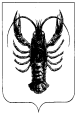 